Handout bij workshop
EEN PLAATJE VAN HET WAT, HOE EN WAAROM VAN JE LES ALS STARTPUNT VOOR HET ONDERZOEKEN VAN JE EIGEN LESPRAKTIJK31 jan. 2018 ROSA ConferentieHanna Westbroek (h.b.westbroek@vu.nl)  
Els Scheringa (e.j.f.scheringa@vu.nl)
Sheila Kasiemkhan (SKasiemkhan@thamen.nl)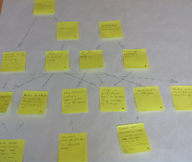                                                     ‘PLAATJE VAN JE LES’ALS WERKPLEKBEGELEIDER SAMEN MET JE STUDENT EEN ONDERZOEKJE OPZETTEN.Ga na welke doelen je student wil bereiken met bepaalde lesonderdelen.  Je kunt dat doen aan de hand van een ‘plaatje van je les’, maar je kunt ook meteen inzoomen op een lesonderdeel. Het kan gaan om lesonderdelen-doelen die al onderdeel uitmaken van de lessen van de student, het kan ook gaan om een aanpassing in de lesaanpak en een nieuw doel (of een doel dat versterkt wordt). Probeer om naast concrete doelen, ook hogere doelen te achterhalen. VoorbeeldEen student wil meer vragen stellen aan zijn leerlingen als ze zelfstandig aan een opdracht werken. Hij wil dat op een open manier doen, om te achterhalen waar hun leerproblemen zitten, zodat hij daar gerichter op kan inspelen. Hij wil ook proberen om leerlingen door vragen te stellen op het goede spoor te brengen, in plaats van meteen het goede antwoord te geven. De student hoopt zo de volgende doelen te bereiken: Hij krijgt zelf meer inzicht in leerproblemen en kan leerlingen beter helpen. Dit draagt bij aan begripsontwikkeling. Leerlingen krijgen meer zicht op hun leerproces, op wat ze moeilijk vinden. Ze ontwikkelen zo metacognitieve vaardigheden en gaan zich zelfverzekerder voelen na een tijdje. Herformuleer met je student het (nieuwe) aanpakelement en de daaraan gekoppelde doelen als een onderzoeksvraag/onderzoeksvragen. Vervolg voorbeeldSamen formuleren student en WPB de volgende vraag: als ik leerlingen meer open vragen stel om leerproblemen te achterhalen, en ze probeer op het goede spoor te brengen in plaats van meteen het goede antwoord te geven, Waar loop ik dan precies tegenaan?Krijg ik dan meer zicht op leerproblemen van mijn leerlingen? Krijgen leerlingen meer zicht op hun leerproces? Ga met je student na hoe je antwoord kunt krijgen op zijn/haar vragen: welke informatie helpt daarbij?Vervolg voorbeeldJe maakt (WPB) opnamen van de zelfstandig-werken les, zodat je samen met de student kunt terugkijken naar de manier waarop hij vragen stelt en feedback geeft (vraag A). 
Samen nagaan welke leerproblemen bij leerlingen spelen en of de interpretatie van de student klopt (vraag B). 
De student checkt zijn interpretatie van leerproblemen bij leerlingen middels gesprekjes, of middels een kort toetsje/vragenlijstje (vraag C). 
De student gaat bij zijn leerlingen na wat ze van zijn begeleiding vinden tijdens zelfstandig werken (gesprekjes: meer rijke info; vragenlijstje: snel indruk van de klas): helpt het hen om zelf na te denken over de opdrachten? Welke voordelen/nadelen noemen ze?  (vraag C). 